和合期货沪铜周报（20190610--20190614）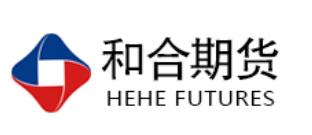 翟璐
          从业资格证号：F3020441
          投询资格证号：Z0011873 电话：0351-7342558邮箱：zhailu@hhqh.com.cn沪铜期货合约成交情况1，沪铜主力本周震荡6月10日--6月14日，沪铜指数总成交量137.1万手，较上周减少30.6万手，总持仓量60.7万手，较上周减仓0.9万手，沪铜主力冲高回落，主力合约收盘价46340，比上周收盘价上涨0.7%。2，铜现货市场价格6月14日1#铜重要市场现货价格：长江现货均价46440，较昨日上涨40；广东现货均价46410，较昨日上涨70；武汉现货均价0，较昨日0；重庆现货均价46500，较昨日上涨50；北京现货均价46450，较昨日上涨50；影响因素分析宏观方面国家印发专项债融资通知，鼓励地方政府和金融机构依法合规使用专项债券和其他市场化融资方式，财政货币政策支持力度或增大，重点短板领域的专项债发行规模增加将更为明显。5月PPP项目落地率64.57%，高于去年年底的56.53%。PPP项目从落地到建成的周期为3年—4年，执行阶段项目的持续投资对整体基建投资拉动效果依然明显。
    周四出炉的数据显示，美国首次申领失业救济人数意外增加，升至五周高位，增加了劳动力市场可能降温的迹象，进一步增加了美联储的降息预期。“恐怖数据”如约登场，美元、黄金面临命运分叉点，今晚20：30，美国5月零售销售月率即将新鲜出炉，考虑到此前公布的CPI数据依旧低迷，如果零售销售数据未见起色或将进一步加强市场对美联储的降息预期。目前市场预期比较乐观，环比降上涨0.6%，而核心零售销售数据可能环比增长0.5%，均好于4月份的表现，美国零售销售的市场关注度比较高，一般与预期不一致的时候，都会在短线给金价带来较大的波动，所以有着“恐怖数据”的俗称，如果晚间数据好于预期，则可能会强化美联储6月份按兵不动的预期，而且会增加美联储下周打压年内多次降息的预期，而如果晚间美国零售销售数据意外差于预期，那么可能会增加美联储下周继续释放鸽派信号的可能。迄今公布的美国数据显示，美国经济增速于第二季度大幅放缓，出口及年初库存的增加为经济带来的暂时性提振已经开始消退，4月的制造业生产、出口及房屋销售同样录得下滑，消费者支出的增长则有所降温，加上近日公布的消费者物价指数（CPI）和就业数据不温不火，被视为美国经济可能正在失去动能的进一步迹象。大部分企业对美国在未来一年左右的周期陷入衰退的预期从30%上调至40%，并相信美联储将最早在下周的会议上公布对联邦基金利率目标区间的下调，且预期年内余下时间将有再次降息的空间，这无疑是降低了持有无收益黄金的机会成本，并令美元承压。2、供给面铜精矿现货加工费承压，冶炼厂亏损加重，Codelco旗下丘基卡马塔矿的三个工会拒绝了公司提供的最新合同方案，并且同意举行罢工，该矿2019年预计产量45.9万吨，如果罢工，全球铜矿偏紧格局将雪上加霜。当前铜矿现货加工费TC已经降至62美元/吨，加上硫酸价格下跌，铜矿冶炼平均亏损超过700元/吨，铜矿供应持续偏紧，TC持续下行，有可能降低检修季过后冶炼厂产量增加预期。  废铜进口将受限，市场供应偏紧，年初以来废七类禁止进口，预计全年影响废铜供应量20万吨左右，当前，精废价差已经大幅缩窄，精铜已替代部分废铜消费。7月1日之后，废六类许可进口，从市场了解情况看，大型企业审批量为正常进口的80%—90%，但是小型利废企业废铜进口有可能被抑制，所以废铜整体进口量是减少的。3、需求端    基建投资资金瓶颈大幅缓解，房地产投资向后端转移以及耐用品消费政策支持力度加强等，将提升未来铜消费。基建投资加码，资金瓶颈破冰，2019年政府新增专项债务限额2.15万亿元，较2018年增加8000亿元。一季度地方政府专项债发行7172亿元，明显高于去年同期水平。从用铜量较大的电网行业看，随着人民币中长期贷款快速回升，电网投资资金相对充裕，后期投资增长值得期待。房地产资金面稍有宽松，国内贷款、自筹资金以及其他资金来源全面回暖，房企施工后半段投资增加，带动建安工程相关项目投资力度加强。耐用品消费市场转稳回升尚需等待，新能源汽车市场亮点突出。传统汽车销售萎缩，新能源汽车高速增长。1—5月狭义新能源汽车销量44.2万辆，同比增长58%，维持较高增速水平。同时，新能源汽车销量的高增长将带动相关配套设施的发展，充电桩、充电站数量将增加，城市配电侧建设更加完善，对铜消费的拉动将更加明显。后市行情研判中美贸易问题矛盾继续复杂化，宏观面不确定性加大。盘面看伦铜5月份持续下跌，目前整体看伦铜又回到了一年来的底部区域，受宏观面的影响内外盘铜走势都比较弱，沪铜下破5月份形成的平台位，开始震荡式下跌，近两日反弹，46000附近平台位有一些支撑，但一直在46000附近震荡，夜盘上涨上破10日线，显示下跌动能衰竭，上涨动能需要积蓄，暂时大概率是震荡走势。交易策略建议建议暂时观望。风险揭示：您应当客观评估自身财务状况、交易经验，确定自身的风险偏好、风险承受能力和服务需求，自行决定是否采纳期货公司提供的报告中所给出的建议。您应当充分了解期货市场变化的不确定性和投资风险，任何有关期货行情的预测都可能与实际情况有差异，若您据此入市操作，您需要自行承担由此带来的风险和损失。 免责声明：本报告的信息均来源于公开资料，本公司对这些信息的准确性和完整性不作任何保证，文中的观点、结论和建议仅供参考，不代表作者对价格涨跌或市场走势的确定性判断，投资者据此做出的任何投资决策与本公司和作者无关。 本报告所载的资料、意见及推测仅反映本公司于发布日的判断，在不同时期，本公司可发出与本报告所载资料、意见及推测不一致的报告，投资者应当自行关注相应的更新或修改。 和合期货投询部 联系电话：0351-7342558 公司网址：http://www.hhqh.com.cn和合期货有限公司经营范围包括：商品期货经纪业务、金融期货经纪业务、期货投资咨询业务、公开募集证券投资基金销售业务。 